BÖLÜM BAŞKANLIĞINA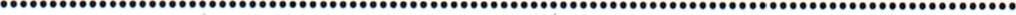 Cumhuriyet Üniversitesi Ön lisans ve Lisans Eğitim-Öğretim ve Sınav Yönetmeliği gereği, aşağıdaki çizelgede belirtilen dersleri, Bölümünüze kayıt yaptırmadan önce okuduğum yükseköğretim programında aldım ve başardım. Bölümünüz 8 / 4 yarıyıllık ders programında yer alan ve daha önce aldığım bu derslere eşdeğer olduğunu düşündüğüm derslerden (Çizelge I ) muaf olmak istiyorum. Daha önceki öğrenimimde aldığım ders ve içerikleri ektedir.Muafiyet işlemim ilgili kurul kararları ile tamamlandıktan sonra; Cumhuriyet Üniversitesi Ön lisans ve Lisans Eğitim-Öğretim ve Sınav Yönetmeliği gereği, muaf olduğum ders kredi/saati kadar, danışmanımın önerisi doğrultusunda, bir üst yıldan / yarıyıldan (Çizelge 2) ders almak ve "Cumhuriyet Üniversitesi Muafiyet ve İntibak İşlemleri Yönergesi” gereği ilgili yıla/yarıyıla intibakımın yapılmasını istiyorum.Gereğini arz ederim.Ek:Daha önceki okulundan almış olduğu TranskriptDaha önceki okulundan almış olduğu onaylı ders içerikleri.Çizelge ISayfa yetmediğinden arka sayfadaki çizelgede devam ediyor.	                                                                 Tarih                    	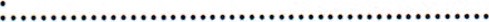 	                                                        Adı Soyadı          Okul No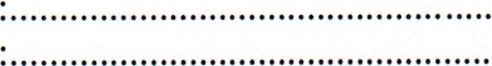                                                         İmza:Bir üst yıla/yarıyıla intibakımın yapılmasını istemiyorum.                                               İmzaCizelge 1'in devamı.ACIKLAMALARI. C.Ü. Muafiyet ve İntibak İşlemleri Yönergesi ile C.Ü. Ön Lisans ve Lisans Eğitim-Öğretim ve Sınav Yönetmeliği uyarınca öğrenci, muaf olduğu ders saati kadar, bir üst sınıftan danışmanının uygun bulduğu dersi/dersleri alabilir. Bu nedenle, muafiyet talebiniz ile birlikte üst sınıftan/yarıyıldan almayı planladığınız dersleri mutlaka danışmanınızın onayı ile belirleyiniz"C. Ü. Muafiyet ve İntibak İşlemleri Yönergesi” gereği muafiyet işlemlerinin sonucuna göre, ilgili yıla/yarıyıla intibak yapılır.Muafiyet/intibak talebi, ilgili yönetim kurulu tarafından karara bağlanıncaya kadar, öğrenciler, muafiyet talebinde bulundukları ders/derslerle birlikte üst yılda/yarıyılda almayı planladığı (danışmanının uygun bulduğu) derslere de devam ederler.MUAFİYET İSTENİLEN DERSLERİN ALINDIĞIMUAFİYET İSTENİLEN DERSLERİN ALINDIĞIMUAFİYET İSTENİLEN DERSLERİN ALINDIĞIMUAFİYET İSTENİLEN DERSLERİN ALINDIĞIMUAFİYET İSTENİLEN DERSLERİN ALINDIĞICUMHURİYET ÜNİVERSİTESİ'NDE MUAF OLMAK İSTENEN DERSLERBölüm:CUMHURİYET ÜNİVERSİTESİ'NDE MUAF OLMAK İSTENEN DERSLERBölüm:CUMHURİYET ÜNİVERSİTESİ'NDE MUAF OLMAK İSTENEN DERSLERBölüm:CUMHURİYET ÜNİVERSİTESİ'NDE MUAF OLMAK İSTENEN DERSLERBölüm:CUMHURİYET ÜNİVERSİTESİ'NDE MUAF OLMAK İSTENEN DERSLERBölüm:Üniversite:Fakülte/MY/YO:Bölüm:Üniversite:Fakülte/MY/YO:Bölüm:Üniversite:Fakülte/MY/YO:Bölüm:Üniversite:Fakülte/MY/YO:Bölüm:Üniversite:Fakülte/MY/YO:Bölüm:CUMHURİYET ÜNİVERSİTESİ'NDE MUAF OLMAK İSTENEN DERSLERBölüm:CUMHURİYET ÜNİVERSİTESİ'NDE MUAF OLMAK İSTENEN DERSLERBölüm:CUMHURİYET ÜNİVERSİTESİ'NDE MUAF OLMAK İSTENEN DERSLERBölüm:CUMHURİYET ÜNİVERSİTESİ'NDE MUAF OLMAK İSTENEN DERSLERBölüm:CUMHURİYET ÜNİVERSİTESİ'NDE MUAF OLMAK İSTENEN DERSLERBölüm:Dersin KoduDersin AdıKredisi(T-U-K)Kredisi(T-U-K)Kredisi(T-U-K)Dersin KoduDersin AdıKredisi(T-U-K)Kredisi(T-U-K)Kredisi(T-U-K)MUAFİYET İSTENİLEN DERSLERİN ALINDIĞIMUAFİYET İSTENİLEN DERSLERİN ALINDIĞIMUAFİYET İSTENİLEN DERSLERİN ALINDIĞIMUAFİYET İSTENİLEN DERSLERİN ALINDIĞIMUAFİYET İSTENİLEN DERSLERİN ALINDIĞICUMHURİYET ÜNİVERSİTESİ'NDE MUAF OLMAK İSTENEN DERSLERCUMHURİYET ÜNİVERSİTESİ'NDE MUAF OLMAK İSTENEN DERSLERCUMHURİYET ÜNİVERSİTESİ'NDE MUAF OLMAK İSTENEN DERSLERCUMHURİYET ÜNİVERSİTESİ'NDE MUAF OLMAK İSTENEN DERSLERCUMHURİYET ÜNİVERSİTESİ'NDE MUAF OLMAK İSTENEN DERSLERÜniversite:Fakülte/MY/YO:Bölüm:Üniversite:Fakülte/MY/YO:Bölüm:Üniversite:Fakülte/MY/YO:Bölüm:Üniversite:Fakülte/MY/YO:Bölüm:Üniversite:Fakülte/MY/YO:Bölüm:CUMHURİYET ÜNİVERSİTESİ'NDE MUAF OLMAK İSTENEN DERSLERCUMHURİYET ÜNİVERSİTESİ'NDE MUAF OLMAK İSTENEN DERSLERCUMHURİYET ÜNİVERSİTESİ'NDE MUAF OLMAK İSTENEN DERSLERCUMHURİYET ÜNİVERSİTESİ'NDE MUAF OLMAK İSTENEN DERSLERCUMHURİYET ÜNİVERSİTESİ'NDE MUAF OLMAK İSTENEN DERSLERDersin KoduDersin AdıKredisi(T-U-K)Kredisi(T-U-K)Kredisi(T-U-K)Dersin KoduDersin AdıKredisi(T-U-K)Kredisi(T-U-K)Kredisi(T-U-K)